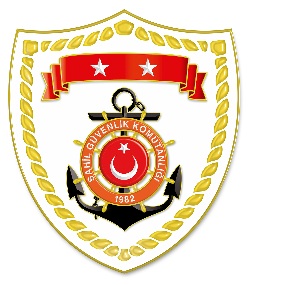 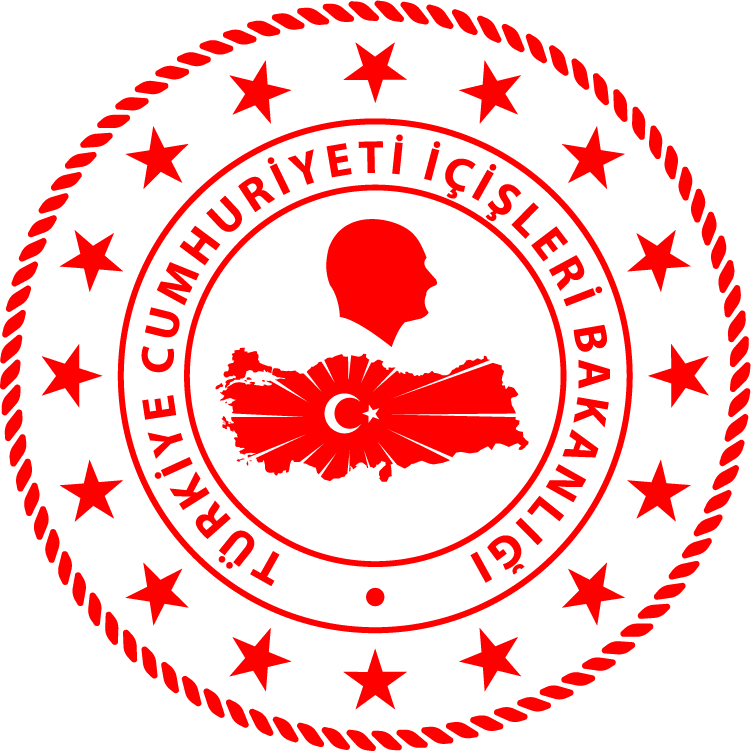 Ege Bölgesi*Paylaşılan veriler deniz yoluyla yapılan düzensiz göç esnasında meydana gelen ve arama kurtarma faaliyetleri icra edilen olaylara ait bilgiler içerdiğinden olayların bitiminde değişiklik  gösterebilmektedir. Nihai istatistikî verilere, sona eren ay verisi olarak www.sg.gov.tr/duzensiz_goc_istatistikleri.html  linkinden ulaşılabilmektedir.*Statistical information given in the table may vary because they consist of data related incidents which were occured and turned into search and rescue operations. The exact numbers at the end of the related month is avaliable on www.sg.gov.tr/duzensiz_goc_istatistikleri.html	S.NoTARİHMEVKİ VE SAATDÜZENSİZ GÖÇ VASITASIYAKALANAN TOPLAM DÜZENSİZ GÖÇMEN KAÇAKÇISI/ŞÜPHELİKURTARILAN TOPLAM DÜZENSİZ GÖÇMEN/ŞAHIS SAYISIBEYANLARINA GÖRE KURTARILAN
 DÜZENSİZ GÖÇMEN UYRUKLARI111 Haziran 2021İZMİR/Dikili04.10Lastik Bot-1212 Afganistan211 Haziran 2021İZMİR/Dikili13.54Lastik Bot-2620 Afganistan, 6 Filistin312 Haziran 2021İZMİR/Dikili10.00Lastik Bot-186 Cibuti, 6 Yemen, 5 Eritre, 1 Filistin413 Haziran 2021BALIKESİR/Ayvalık04.48Fiber Tekne-87 Somali, 1 Gambiya513 Haziran 2021İZMİR/Çeşme10.55Lastik Bot-1111 Suriye